All. B2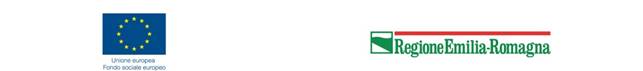 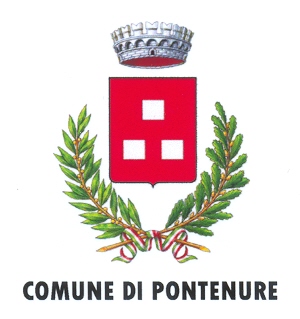 ___________________________________________ALLEGATO N. 2MODELLO PROGETTO EDUCATIVO/ORGANIZZATIVO CENTRI ESTIVI “Progetto Conciliazione vita-lavoro” Ente gestore e descrizione:indicare in particolare:Esatta denominazione: Indirizzo: Recapiti (e-mail, telefono, sito web...): Responsabile Progetto/centri estivi (nominativo, telefono, e-mail,): Attività proposte: Le giornate si svolgeranno nel seguente modo: Periodo: Costo settimanale per le famiglie: Personale utilizzato (orari e turnazioni): Sede del servizio e organizzazione degli spazi: Luogo e data_________________________                                                                                               Il LEGALE RAPPRESENTANTE                                                                            _________________________________ 